Q1.	Using Node Analysis, determine the current in each branch of the network in fig 1. Also, find total power loss in the network.(Ans: - 0.6 A, 0.3 A, 0.4 A, 0.2 A, 0.6 A,15 Watts)Q2. 	A Wheatstone bridge ABCD has the following details: AB= 10 Ω BC = 30 Ω CD = 15 Ω & DA = 20 Ω. A battery of e.m.f. 2 V and negligible internal resistance is connected between A & C with A positive. A galvanometer of 40-ohm resistance is connected between B & D.  Determine the magnitude and direction of current in the galvanometer using Thevenin’s theorem.			(Ans: - RTh = 16.07 Ω , VTh = 0.642 V, 11.5 mA from B to D)Q3. 	Find the current in 10 Ω resistor using (Fig. 2)Superposition Theorem                  (ii)Thevenin’s Theorem									Norton’s Theorem                                                    	(Ans: - RTh = 5.35 Ω, VTh = 7 V, 0.46A)										Fig. 2Q4.	 Find the current in 3 Ω resistor using (Fig. 3)Superposition TheoremThevenin’s Theorem                                                                                              (iii)Norton’s Theorem                                                    	(Ans: - 1 A)Fig. 3Q5. 	Obtain the essential condition for maximum power transfer to the load RL , and hence determine themaximum power transferred. (Fig.4)            (Ans: - RTh = RL = 4.3 Ω,VTh=10.71 V, Pmax= 26.68 W)                 			        										Fig. 4				Q6.	Find the current in 2 Ω connected between A & B resistor using (Fig. 5)Superposition Theorem(ii)       Thevenin’s Theorem                                                                                              (iii)       Norton’s Theorem    	(Ans: - 1.36 A)											Fig. 5Q7.	At P-Q find (fig 6)	Thevenin’s Equivalent circuit (ii)	Norton’s Equivalent circuit	(Ans: - RTh = 7 Ω, VTh = 72 V, 7 Ω, IN = 10.29 A)			Fig. 6				 Q8.	At P-Q find (fig 7)(i)	Thevenin’s Equivalent circuit (ii)	Norton’s Equivalent circuit 	(Ans: - RTh = 8.33 Ω, VTh = 10 V, RN = 8.33 Ω, IN = 1.2 A)											Fig. 7Q9.	Find resistance between P-Q (fig 8) and A-B (fig 9)				Fig. 8						Fig. 9                             (Ans: - 3 Ω)							(Ans: - 36 Ω)	Q10.	What are the similarities and dissimilarities between electrical and magnetic circuits?Q11.	 An iron ring having a mean diameter of 25 cm and cross – section area 2 cm2 is uniformly wound with 400 turns and carries a current of 5 A. The permeability of iron is 450. Calculate (i) magneto motive force (ii) reluctance (iii) flux and (iv) flux density produced. 	(Ans.:- 2000 AT, 0.694 X 107 AT/Wb, 0.288 mWb , 1.44 T) 	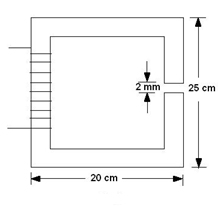 Q12.	A rectangular magnetic core shown in fig. 10 has square cross section of area 16 cm2. An air gap of 2 mm is cut across oneof its limbs. Find the exciting current needed in the coil having 1000 turns wound on the core to create an air gap flux of 4 mWb.The relative permeability of the core is 2000. (Ans.:- 4.713 A)									Fig. 10Q18.	A cast steel magnetic structure made of a bar of  section 2 cm X 2 cm is shown in fig. 11. Determine the current that the 500 turn magnetizing coil on the left  limb should carry so that a flux of 2 mWb is produced in the right limb. Take µr = 600 and neglect leakage. (Ans.:- 12.148 A)